1 июня воспитанники Образцового ансамбля танца "Карамель" поздравили зрителей с Днем защиты детей. Обучающие младшей группы выступили в концертной программе "Дорога детства".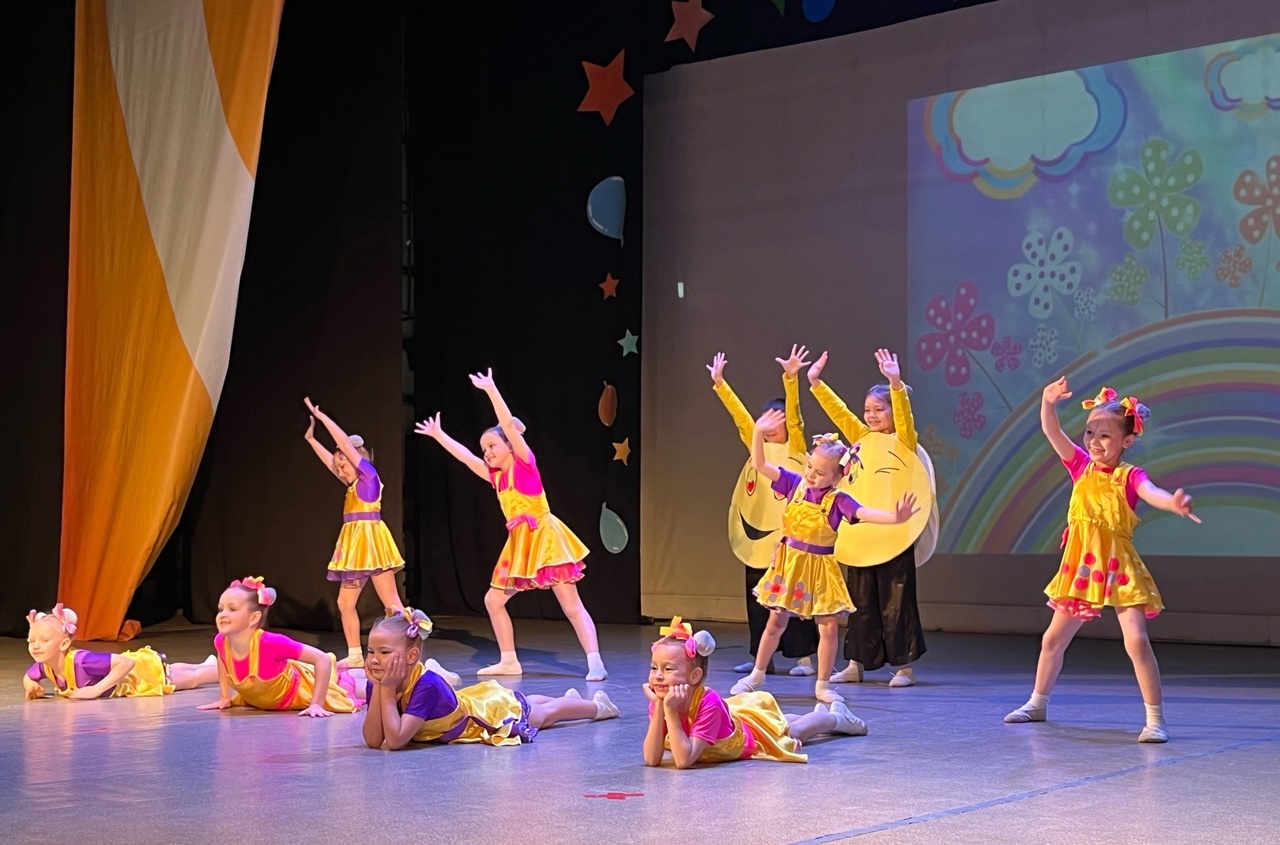 